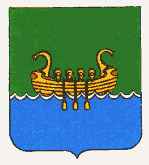 АДМИНИСТРАЦИЯАНДРЕАПОЛЬСКОГО МУНИЦИПАЛЬНОГО ОКРУГАТВЕРСКОЙ ОБЛАСТИП О С Т А Н О В Л Е Н И Е20.01.2021                               г. Андреаполь                                        № 11Об утверждении муниципального задания МБУ «Город Андреаполь»В соответствии со ст. 69.2 Бюджетного кодекса РФ, руководствуясь Уставом Андреапольского муниципального округа Тверской области, Администрация Андреапольского муниципального округа Тверской областиП О С Т А Н О В Л Я Е Т:Утвердить муниципальное задание на 2021 год согласно муниципальным стандартам для Муниципального бюджетного учреждения «Город Андреаполь» Андреапольского муниципального округа Тверской области (Приложение № 1)Настоящее постановление вступает в силу со дня подписания, распространяется на правоотношения, возникшие с 1 января 2021 года, и подлежит размещению в телекоммуникационной сети Интернет на сайте Администрации Андреапольского муниципального округа.Контроль за исполнением настоящего постановления возложить на ВРИО директора МБУ «Город Андреаполь» Андреапольского муниципального округа Тверской области Федоровой А.И.Глава Андреапольского муниципального округа                                                              Н.Н.Баранник